TENİS KURSLARI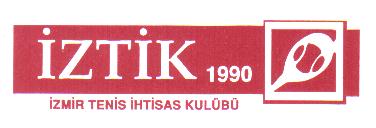 YETİŞKİNLER İÇİN KAYIT FORMUADI – SOYADI	:…………………………………………………………..TC NO		:…………………………………………………………..DOĞUM TARİHİ	:………………………………………………………......DOĞUM YERİ	:…………………………………………………………..ÖĞR.DURUMU	:…………………………………………………………..MESLEĞİ		:…………………………………………………………...EV ADRESİ		:……………………………………………………………GSM			:……………………………………………………………E-MAIL		:……………………………………………………………Sağlık Bildirimi: Tenis sporunu yapmaya engel bir durumumun olmadığını bildiririm.                                                                                                       …../….../20….                                                                                                              İmza ÖDEME TABLOSUDÖNEMLERÖDEME TARİHİMAKBUZ NODÖNEMDÖNEMDÖNEMDÖNEMDÖNEM